St Piran’s Cross C of E Multi-Academy Trust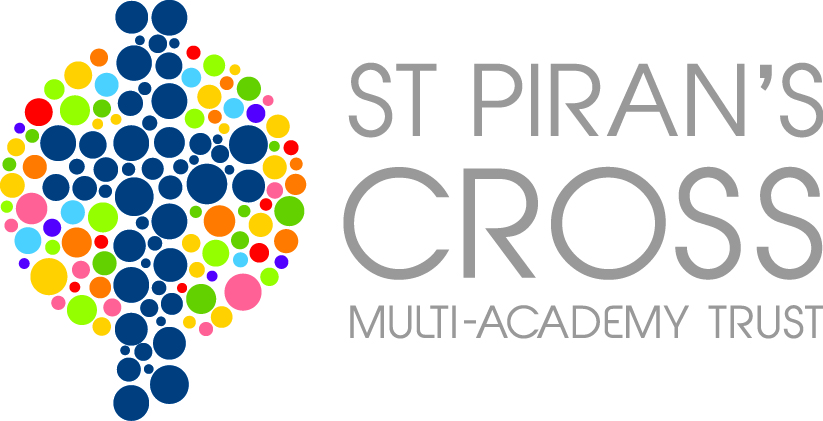 Pupil Premium Report – LadockReport Period 1st December 2013- 31st August 2014This funding was received after conversion to a Multi-Academy Trust on 1st December 2013 during the grant period 2013/2014 and 2014/2015.PPG provides funding for two policies: • Raising the attainment of disadvantaged pupils and closing the gap with their peers; and • Supporting children and young people with parents in the regular armed forces The period of reporting spans over two different grant allocations.  Please see information below. April 2013 - April 2014 Allocation information from DfEApril 2014 - April 2015 Predicted Allocation information Funding allocations for April 2013 – April 2014Pupils recorded as Ever 6 FSM£900 Children Looked After£900 Service Children£300Funding allocations for April 2014 – April 2015Pupils recorded as Ever 6 FSM£1300Children Looked After/Adopted from care£1900Service Children£300Number of children on roll75Number of children eligible16Number of children as %21.3%Amount of funding allocated£15248Amount of funding allocated£19300Pupil Premium Grant (PPG) Received 1st December 2013- 31st August 2014Pupil Premium Grant (PPG) Received 1st December 2013- 31st August 2014Pupil Premium Grant (PPG) Received 1st December 2013- 31st August 2014Funding carried forward from previous periodFunding carried forward from previous period£1533Total amount of funding received in this period Total amount of funding received in this period £12640Total amount of funding received Total amount of funding received £14173Nature of Support 1st December 2013- 31st August 2014 and allocation of PPGAmountHow will the effects of this support be measured?CODE Project with Roseland£1750	Following a questionnaire, 92% of Pupil Premium taking part in this project showed an increase in self-confidence. This resulted in two children making above average progress in reading and writing.PSA Contribution £1316The one Pupil premium child who worked with the PSA was able to access learning more effectively and developed a more positive attitude to learning. This child made above average progress in writing. There were also other children that the PSA worked with who improved their behaviour which impacted on the learning environment of the whole class.Outdoor Learning£450	This project was aimed at one child in order to raise his self-esteem, sense of direction, personal fulfilment and social awareness which then had a positive impact on his attitude to learning and behaviour.Teacher Interventions - Forest Schools and Boosters.£2900.20An additional teacher was employed to work with the year 5s leading up to the SATs tests so that the class teacher could offer intervention in order to close any gaps and prepare the children for the tests. This helped the two pupil premium cope with the tests which resulted in them making expected progress in reading, writing and maths.Forest Schools involved one year one Pupil Premium child who reached above average levels of attainment in reading, writing and maths and made expected progress in all three areas.Forest schools is now taking place with years 3 & 4 so the impact is yet to be seen.TA Interventions£7220.30A total of ten children experienced intervention led by Teaching Assistants. The average points progress for these children was 3 for reading, 2.5 for writing and 3.1 for maths. Accelerated progress (6+ points ) was made by 1 child (10%) in writing and 2 children (20%) in maths.Breakfast Club/After School Club£454.50Eight children were given vouchers to use in Breakfast or After school clubs. Attending breakfast club ensured the children had a good meal inside them so that they were ready to embrace a day’s learning. After School Club gave the children an opportunity to receive support with their homework. Many of the After School Club activities also supported many aspects of the curriculum which made their experience more broad.Training course wellbeing£82	This enabled our SENCo to support one particular Pupil Premium child with behavioural issues which affect his attitude to learning. This child has shown improved behaviour which we will hope will impact positively on his progress and levels of attainment this year.Total Expenditure £14173Amount carried forward £0Total amount of PPG predicted allocation 2014-2015£19300Total amount of PPG received 2013-2014£15848